                                                              T.C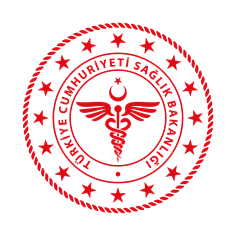    Batman İl Sağlık Müdürlüğü                                          BATMAN VALİLİĞİ                İL SAĞLIK MÜDÜRLÜĞÜASKOM (ACİL SAĞLIK HİZMETLERİ KOORDİNASYON KOMİSYONU ) KARARLARI        Toplantı Tarihi: 19/04/2024         Karar Sayısı: 1         11.05.2000 tarih ve 24046 sayılı R.G.'de yayımlanan Acil Sağlık Hizmetleri Yönetmeliği ve 24.03.2004 tarih ve 25412 sayılı R.G.'de yayımlanan Acil Sağlık Hizmetleri Yönetmeliğinde Değişiklik Yapılmasına Dair Yönetmelik’in 5.  madde c bendinde ve Acil Sağlık Hizmetlerinin Genel Müdürlüğünün 29.03.2014 tarih ve 39942531/300/2014.5316.2450 sayılı yazısında bahsedilen ASKOM' un 2024 yılı Genel Kurulu 19 Nisan 2024 tarihinde 112 Toplantı Salonunda Batman İl Sağlık Müdürlüğü Olur yazısında belirtilen ASKOM Sorumlularının katılımı ile yapılmış ve aşağıdaki kararlar alınmıştır.1. Acil servise başvuran hasta sayısında artış olması ve bu durumun acil servis imkânları ile yönetilemeyecek hale gelmesi durumunda 112 KKM ‘ne yoğunluk bildirimi yapılmadan önce; hastanede görev yapmakta olan personel ile diğer birimlerin imkânlarından yararlanılması, hastane genelinde acil servis yoğunluğunu azaltmak amacıyla acil servis sorumlu tabibi tarafından mevzuatta öngörülen önlemler baştabip onayıyla uygulandıktan sonra başhekim; ilgili başhekim yardımcısı ya da bunların yetkisine sahip birisi tarafından yoğunluk bildiriminde bulunulması gerekmekte olup, KKM tarafından ise araç takip sistemi üzerinden zorunlu haller dışında aynı hastaneye eş zamanlı çok sayıda ambulans girişi olmaması için azami özen gösterilmesinin sağlanmasına.2. 112 KKM tarafından nakil koordinasyon ya da danışma için aranan görevli (icapçı ya da nöbetçi) Doktorlar telefonlara cevap vermeli veya kısa sürede geri dönüş yapmalı, davet edildiğinde kayıtlı telefon konferansına katılmasının sağlanmasına.3. Servis hastalarının sevklerinde sevk etmek isteyen hekim Komuta kontrol Merkezi ile beraber hastanın sevk sürecinde aktif rol almalı ve Servis şartlarında sevk endikasyonu olmayan hastalar için yapılan sevk taleplerinde hastanın sevk sürecinden primer olarak serviste takibini yapan hekim sorumlu olacaktır.4. İlçeden ya da iluh devlet hastanesi acilinden yapılan sevklerde sevk eden acil doktoru acil uzmanı ile muhatap olacaktır. İlgili branş hekimine yönlendirilmeyecektir. İlgili branş hekimi ile acil uzmanı iletişime geçecektir.5. Hastane önünde ambulans park yerinin sürekli olarak bir personel tarafından takip edilmesi ve sivil araçların oraya park etmesinin engellenmesinin sağlanmasına.6. El cerrahisi gerektiren kesi yada ampütasyonlarda hastayı değerlendirecek ve gerekirse sevkini yapacak, sevkin takibini yapacak bölüm plastik cerrahidir. Bu hastalar icapçı plastik cerrahi tarafından sonlandırılacaktır.7.  İluh Devlet hastanesi Acil servisine ambulans ekiplerinin getirdikleri hastalar en yakın ve uygun hastane olması ve hastanın acil durumumun stabilizasyonu ortadan kaldırılması için getirilmektedir. Bu hususta hasta kabulünde gerekli önlemlerin alınması.08. Özel hastanelerin il dışı hasta kabulü Komuta Kontrol Merkezi bilgisi dahilinde yapılmasının sağlanması.09. Özellikli ve acil hasta kabulünde Özel hastanelerin komuta kontrol merkezi ile sevk koordinasyonunda irtibat halinde olması ve gerekli durumlarda bütün imkanları devreye koyup hastanın kabulünü sağlaması.    	10- Bir sonraki ASKOM toplantısının …./…./2024 tarihinde 112 toplantı salonunda saat 09:30’ da yapılmasına,11-Alınan ASKOM kararlarının kolay ulaşılabilir olması için (www.batman.ism.saglik.gov.tr) adresinde yayınlanmasına karar verilmiştir.     	12-İlimizdeki Kamu ve Özel Hastanelerden gelecek talep ve önerilerin 112acil72@gmail.com e-posta adresine gönderilmesine,İş bu komisyon kararları  (12) maddeden ibaret olup ekte isimleri ve unvanları yazılı komisyon üyelerince imza altına alınmıştır.